Samodzielny Publiczny Zakład Opieki Zdrowotnej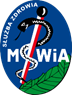 Ministerstwa Spraw Wewnętrznych i Administracji we Wrocławiuul. Ołbińska 32, 50 – 233 Wrocław Wrocław, dn. 20.05.2024r. Sygnatura postępowania: ZZ-ZP-2375 – 15/24           Dot.: postępowania prowadzonego w trybie podstawowym bez negocjacji na ,,Wykonanie robót budowlanych na podstawie dokumentacji projektowej pn.: „Nadbudowa łącznika dla Oddziału Anestezjologii i Intensywnej Terapii Samodzielnego Publicznego Zakładu Opieki Zdrowotnej MSWiA we Wrocławiu.” w ramach zadania inwestycyjnego pn.: „Nadbudowa budynku na potrzeby Oddziału Anestezjologii i Intensywnej Terapii w SP ZOZ MSWiA we Wrocławiu” - oraz wykonanie robót budowlanych w formule „zaprojektuj i wybuduj” - etap IV”WYJAŚNIENIA TREŚCI SWZDziałając na podstawie art. 284 ust.2 i oraz art. 286 ust.1  ustawy Prawo zamówień publicznych z dnia 11 września 2019r. (Dz. U. z 2023 poz. 1605 ze zm), Samodzielny Publiczny Zakład Opieki Zdrowotnej Ministerstwa Spraw Wewnętrznych i Administracji we Wrocławiu zawiadamia, że wpłynął wniosek o wyjaśnienie treści specyfikacji warunków zamówienia dotyczący ww. postępowania:Pytanie nr 1Prosimy załączenie kompletnego projektu budowlanego dotyczącej „Nadbudowy łącznika dla Oddziału Anestezjologii i Intensywnej Terapii SPZOZ MSWiA w Wrocławiu”, dla którego należy sporządzić projekt zamienny. Odpowiedź na pytanie nr 1 Udostępniono projekt budowlany oraz projekt budowlany zmian.Pytanie nr 2Prosimy o udostępnienie decyzji Pozwolenia na budowę nr 624/2020 z dnia 18.02.2020. Odpowiedź na pytanie nr 2Udostępniono decyzję pozwolenia 624/2020 z dnia 18.02.2020 oraz pozwolenie zamienne nr 5191/2020 z dnia 15.21.2020.Pytanie nr 3Prosimy o załączenie ekspertyzy konstrukcji budynku o której mowa w PFU.Odpowiedź na pytanie nr 3Udostępniono ekspertyzę konstrukcji budynku łącznika.Pytanie nr 4Prosimy o załączenie postanowienia Wojewódzkiego Komendanta Państwowej Straży Pożarnej nr WZ.5595.302.7.2023 oraz innych postanowień, jeżeli zostały wydane dla budynków przy ul. Ołbińskiej 32.Odpowiedź na pytanie nr 4 Udostępniono treść postanowienia Wojewódzkiego Komendanta Państwowej Straży Pożarnej nr WZ.5595.302.7.2023 oraz treść ekspertyzy pożarowej wraz z załącznikamiPytanie nr 5Prosimy o udostępnienie ostatnich pomiarów uziomu otokowego w celu weryfikacji jego stanu.Odpowiedź na pytanie nr 5Udostępniono treść ostatnich pomiarówPytanie nr 6Prosimy o załączenie projektu wykonawczego „Nadbudowy łącznika dla Oddziału Anestezjologii i Intensywnej Terapii SPZOZ MSWiA w Wrocławiu” o którym mowa w dokumencie MSWIA OPZ – NADBUDOWA: Odpowiedź na pytanie nr 6Udostępniono dokumentację wykonawczą „Nadbudowy łącznika dla Oddziału Anestezjologii i Intensywnej Terapii SPZOZ MSWiA we Wrocławiu”.Pytanie nr 7Czy do wyceny należy przyjąć wykonanie nowych zwodów odprowadzających instalacji odgromowej? Jeżeli tak to prosimy o potwierdzenie, że mają być wykonane w systemie widocznym.Odpowiedź na pytanie nr 7Do wyceny proszę przyjąć wykonanie nowych przewodów odprowadzających układanych pod elewacją w dedykowanych rurach odgromowych.Pytanie nr 8Czy do wyceny należy przyjąć dostawę nowej centrali SSP wraz z jej sieciowaniem z centralą typu Master ?Odpowiedź na pytanie nr 8Tak, zgodnie z dokumentacją projektu wykonawczego dla potrzeb budynku „Łącznika” w pom. rozdzielni głównej RGn4 (pom. nr 0.11) należy zainstalować dedykowaną centralę SSP. Sieciowanie centrali znajduje się po stronie Wykonawcy systemu.  Pytanie nr 9Czy system przyzywowy należy zintegrować z istniejącym systemem na obiekcie? Jeżeli tak to prosimy wskazać model.Odpowiedź na pytanie nr 9Na etapie realizacji projektu wykonawczego nie było takich wytycznych aby system przyzywowy budynku „Łącznika” zintegrować z ewentualnym istniejącym systemem szpitala. W związku z powyższym zaprojektowany system przyzywowy należy  traktować jako funkcjonujący tylko w ramach przedmiotowego budynku.Pytanie nr 10Czy do wyceny należy przyjąć wykonie nowego przyłącze teletechniczne? Jeżeli tak to prosimy wskazać lokalizacje. Odpowiedź na pytanie nr 10Należy przewidzieć wykonanie światłowodowego połączenia magistralnego między głównym punktem dystrybucyjnym budynku „Łącznika” a istniejącą serwerownią szpitala.Pytanie nr 11Prosimy o wskazanie typy kabli wraz z przekrojami zgodnie z punktem 4.5.3 ,,Szczegółowego Opisu Zamówieni” które należy wykonać w ramach zadania. Odpowiedź na pytanie nr 11Typy oraz przekroje kabli zgodne z udostępnioną dokumentacją projektu wykonawczego instalacji elektrycznych.Pytanie nr 12Czy w ramach zadania należy przyjąć podłączenie wykonanego okablowania pod aparaty? Prosimy o dołączenie schematów.Odpowiedź na pytanie nr 12Z uwagi na ryzyko porażenia proszę o pozostawienie odpowiednich zapasów okablowania w ramach poszczególnych obwodów zasilających zarówno od strony zasilania (rozdz. główna) jak i odbiorów końcowych.Pytanie nr 13Czy w ramach zadania  należy zdemontować i zabezpieczyć elementy istniejących instalacji teletechnicznych i elektrycznych? Odpowiedź na pytanie nr 13Istniejące instalacje i wyposażenie elektryczne, które przewiduje się pozostawić do dalszej eksploatacji należy odpowiednio zabezpieczyć, a w razie zaistniałej konieczności zdemontować i ponownie zamontować po zakończeniu zaplanowanych prac.Pytanie nr 14Prosimy o wskazanie lokalizacji rozdzielnii RGnN4 oraz RP2N?Odpowiedź na pytanie nr 14Rozdzielnica RGn4 zlokalizowana jest w pom. nr 0.11 (Rozdzielnia) na parterze na styku budynku „Białego” z budynkiem „Łącznika” – patrz np. rys. E-101.Rozdzielnica RP2N zlokalizowana jest w pom. nr L.2.26 (Przedsionek) na II piętrze budynku „Łącznika” – patrz np. rys. E-103Pytanie nr 15Prosimy o udostępnienie schematów elektrycznych dla rozdzielni ukazanych na projekcie architektury OPZ-A-03.Odpowiedź na pytanie nr 15Udostępniono dokumentację wykonawczą „Nadbudowy łącznika dla Oddziału Anestezjologii i Intensywnej Terapii SPZOZ MSWiA we Wrocławiu”. Schematy rozdzielnic zawarto na rysunkach:Rozdzielnica RIT-1 – rys. E-08Rozdzielnica RIT-2 – rys. E-09Rozdzielnica RIT-3 – rys. E-10Rozdzielnica RP2N – rys. E-03Rozdzielnica RP2R – rys. E-04Rozdzielnica RP2K – rys. E-05Rozdzielnica RD – rys. E-805Pytanie nr 16Czy Zamawiający dopuści wykonanie szkieletu z zwykłych cienkościennych profili ocynkowanych łączonych na budowie wkrętami lub nitami czy jedna wymaga by konstrukcję stanowiły sztywne i trwałe ramy stalowe sprefabrykowane w zakładzie i nie wykonywane na budowie?Odpowiedź na pytanie nr 16Założeniem nadbudowy jest wykonanie jej w technologii systemowej, modułowej, której dokumentacja warsztatowa leży po stronie Wykonawcy. Zamawiający dopuszcza wykonanie konstrukcji wykonywanej na budowie, pod warunkiem, że spełni ona wszystkie warunki i założenia przyjęte dla konstrukcji modułowej, przeniesie wymagane obciążenia i spełni wymagany czas realizacji oraz wykonawca opracuje dokumentację warsztatową profili skręcanych na budowie. System uzyska stosowne atesty dotyczące ochronności pożarowej przegród budowlanych.Pytanie nr 17Czy Zamawiający potwierdza że nadbudowa budynków jest możliwa w zakresie wykonania nadbudowy poprzez utworzenie powierzchni użytkowej w której jest wymagana nośność jak dla bloku operacyjnego 500 kg/m2?Odpowiedź na pytanie nr 17Zaprojektowane i wykonane wzmocnienie stropu przewiduje obciążenie użytkowe stropu nad I piętrem pk = 5.00 kN/m2Pytanie nr 18Na cienkościennych profilach ocynkowanych nie można powiesić kolumn i lamp w salach operacyjnych - czy zamawiający dopuszcza inne rozwiązanie?Odpowiedź na pytanie nr 18Zgodnie z udostępniono dokumentację wykonawczą „Nadbudowy łącznika dla Oddziału Anestezjologii i Intensywnej Terapii SPZOZ MSWiA we Wrocławiu” projektowane są ramy pod aparaturę medyczną.Pytanie nr 19Na rzutach architektury (np. OPZ-A-03) jest mowa o przebudowie zadaszenia dla karetek. Prosimy o załączenie dokumentacji projektowej zadaszenia.Odpowiedź na pytanie nr 19Zadaszenie dla karetek należy odtworzyć zgodnie z istniejącą formą zadaszenia.Pytanie nr 20Na jaki czas zostaną wyłączone z działalności pomieszczenia pod miejscem planowanej nadbudowy? Jest to niezbędne z uwagi na przepisy BHP i Przepisy prawa budowlanego.Odpowiedź na pytanie nr 20Wyłączenie z działalności nastąpić może wyłącznie na czas montażu elementów konstrukcyjnych z miesięcznym powiadomieniem użytkownikaPytanie nr 21W jaki sposób projektant przewidział dociążenie pokrycia dachu? Poprzez kołkowanie izolacji czy balast kamienny?Odpowiedź na pytanie nr 21Należy wykonać montaż izolacji termicznej poprzez kołkowanie izolacji.Pytanie nr 22Czy podkonstrukcje pod centrale należy zamontować na tym etapie? Jeśli tak to prosimy o załączenie dokumentacji projektowej konstrukcji wsporczych.Odpowiedź na pytanie nr 22Należy wykonać same słupki montażowe pionowe.Pytanie nr 23Zamawiający w OPZ podał wymagania do konstrukcji jako modułowa stalowa, na rzutach architektury zostały podane warstwy poszczególnych przegród budowlanych a w punkcie 4.3.21 MSWIA OPZ – NADBUDOWA jest zapis o kotwieniu konstrukcji wsporczych do żelbetowego stropu. Prosimy o wyjaśnienie rozbieżności.Odpowiedź na pytanie nr 23Do stropu nad piętrem +1 montowane są słupy (w ramach konstrukcji modułowej stalowej) kotwione do stropu żelbetowego, które przenoszą ciężar od central wentylacyjnych montowanych na dachu nadbudowy łącznika.Pytanie nr 24§ 4 ust. 1 pkt 2 lit. n – prosimy o wskazanie czy naprawa dotyczy jedynie uszkodzeń do których doszło w ramach wykonywania inwestycji z Wykonawcą umowy w ramach przedmiotowego postępowania (w tym jego Podwykonawców lub dalszych Podwykonawców)? Odpowiedź na pytanie nr 24Zamawiający postanowił zmienić treść § 4 ust. 1 pkt 2 lit. n, który przyjmuje następujące brzmienie:„n) naprawić ewentualne uszkodzenia dróg, budynku oraz odtworzyć istniejącą w dniu zawarcia umowy zieleń wokół budynku powstałe w związku z wykonywaniem prac;”Pytanie nr 25§ 4 ust. 1 pkt 2 lit. o – prosimy o wskazanie liczy personelu do przeszkolenia.Odpowiedź na pytanie nr 25Zamawiający postanowił zmienić treść § 4 ust. 1 pkt 2 lit. o, który przyjmuje następujące brzmienie:„o) przeprowadzić w siedzibie Zamawiającego szkolenie personelu (5 osób wskazanych przez Zamawiającego) w wymiarze minimum 5 godzin, niezwłocznie po zamontowaniu i uruchomieniu urządzeń, po wcześniejszym uzgodnieniu telefonicznym oraz szkolenia dodatkowego na wezwanie Zamawiającego w wymiarze minimum 5 godzin.”Pytanie nr 26§ 4 ust. 1 pkt 6 – proszę o wskazanie terminu, w jakim Zamawiający zobowiązuje się weryfikować harmonogram.Odpowiedź na pytanie nr 26Zamawiający postanowił zmienić treść § 4 ust. 1 pkt 6, który przyjmuje następujące brzmienie:„6) Harmonogram, o którym mowa w pkt. 5 podlega akceptacji Zamawiającego niezwłocznie po jego uzgodnieniu. Wykonawca może dokonywać zmian w Harmonogramie jedynie za zgodą Zamawiającego, a zmiany nie mogą powodować zmian terminu zamówienia;”Pytanie nr 27§ 6 ust. 12 – proszę o wyjaśnienie czy obowiązek usunięcia wad bez względu na wysokość kosztów dotyczy wad, za które odpowiedzialność ponosi jedynie Wykonawca (Podwykonawca lub dalszy Podwykonawca)?Odpowiedź na pytanie nr 27Tak, obowiązek usunięcia wad bez względu na wysokość kosztów dotyczy wad, za które odpowiedzialność ponosi jedynie Wykonawca (Podwykonawca lub dalszy Podwykonawca).Pytanie nr 28§ 7 ust. 7 pkt 1 wnosimy o zmianę zapisu umowy – zgodnie z ugruntowaną linią orzeczniczą, Zamawiający nie może uzależniać zapłaty wynagrodzenia za wykonane roboty od protokołu odbioru prac bez zastrzeżeń. Jeżeli Zamawiający ma tu na myśli brak wad istotnych, prosimy o wskazanie.Odpowiedź na pytanie nr 28Zamawiający postanowił zmienić treść § 7 ust. 7 pkt 1, który przyjmuje następujące brzmienie:„7. Faktura końcowa, z uwzględnieniem opłaconych faktur częściowych, może zostać złożona do Zamawiającego po:1) przeprowadzeniu i spisaniu protokołu odbioru końcowego robót przez Wykonawcę,Inspektora Nadzoru Inwestorskiego i Zamawiającego;2) dostarczeniu Zamawiającemu dokumentacji, o której mowa w § 6 ust. 5;3) przedstawieniu dowodów zapłaty wynagrodzenia zgłoszonym podwykonawcom i dalszympodwykonawcom, przedłożeniu przez Wykonawcę oświadczeń wszystkich podwykonawcówi dalszych podwykonawców w zakresie robót budowlanych oraz dostaw i usług o zapłacie przysługujących im wynagrodzeń w całości.”Pytanie nr 29§ 8 ust. ust. 4 pkt 3 tiret drugi w związku z § 7 ust. 8 – wnosimy o ujednolicenie terminów. Zrozumiała z punktu widzenia ochrony Podwykonawców wyartykułowanej w przepisach PZP jest dbałość Zamawiającego o płatności Podwykonawcom, ale przerzucanie na Wykonawcę robót finansowania prac zlecanych innym podmiotom poprzez wyznaczenie terminu zapłaty przez Zamawiającego terminu zapłaty Wykonawcy dwukrotnie dłuższego od terminu zapłaty Podwykonawcy przez Wykonawcę, przyniesie jedynie niepotrzebny wzrost kosztów wykonania inwestycji lub ograniczenia rynku dla Podwykonawców.Odpowiedź na pytanie nr 29Zamawiający postanowił pozostawić zapisy umowy w tym zakresie bez zmian.Pytanie nr 30§ 11 ust. 1 pkt 1 oraz § 11 ust. 1 pkt 2 oraz § 11 ust. 1 pkt 3 – wnosimy o zmniejszenie rażąco wysokiej kary na 0,02%Odpowiedź na pytanie nr 30Zamawiający postanowił pozostawić zapisy umowy w tym zakresie bez zmian.Pytanie nr 31§ 11 ust. 1 pkt 11 – wnosimy o zmianę wysokości kary na 1% wartości wynagrodzenia pierwotnego Podwykonawcy – kwota 25 000,00 zł może stanowić ok 50% wartości umowy Podwykonawcy, tym samym jest to rażąco wygórowana kara.Odpowiedź na pytanie nr 31Zamawiający postanowił pozostawić zapisy umowy w tym zakresie bez zmian.Pytanie nr 32§ 11 ust. 1 pkt 12 – wnosimy o wykreślenie – Zamawiający przewidział już z sankcję wynikającą z nieujawnienia Zamawiającemu Podwykonawcy w § 11 ust. 1 pkt 8 umowy.Odpowiedź na pytanie nr 32Zamawiający postanowił pozostawić zapisy umowy w tym zakresie bez zmian.Pytanie nr 33§ 11 ust. 5 – wnosimy o zmniejszenie łącznej wysokości kar umownych do 30%. Jak wskazuje orzecznictwo sądów powszechnych w  przypadku roszczeń, nader często Zamawiający nadużywają naliczania kar umownych, maksymalna wartość kar na poziomie 50% w połączeniu z długoletnim procesem o zwrot niesłusznie naliczonych kar, zwiększa ryzyka jakie muszą uwzględnić w kosztach ofert Wykonawcy, co przekłada się na koszt wykonania inwestycji przez Zamawiającego.Odpowiedź na pytanie nr 33Zamawiający postanowił pozostawić zapisy umowy w tym zakresie bez zmian.Pytanie nr 34Prosimy o wskazanie czy w ramach obsługi urządzeń objętych gwaranacją, obsługą tych urządzeń po stronie Zamawiającego będą zajmowały się osoby, które odbyły szkolenie z ich obsługi?Odpowiedź na pytanie nr 34Tak, w świetle § 4 ust. 1 pkt 2 lit. o, Wykonawca ma obowiązek przeszkolenia wskazanych przez Zamawiającego osób w zakresie obsługi zamontowanych urządzeń.Pytanie nr 35Proszę o wskazanie czy wymagany do oferty postanowieniami ust. 16 pkt 6 kosztorys ofertowy to jedynie ujęte w ust. 1 formularza oferty (zał. nr 1 do SWZ) tiret pierwszy i drugi rozbicie na prace projektowe i prace budowlane? Jeżeli nie, prosimy o udostępnienie formularza kosztorysu.Odpowiedź na pytanie nr 35Zgodnie z SWZPytanie nr 36Wnosimy o podanie obiektywnej przyczyny określenia terminu realizacji z naruszeniem art. 436 pkt 1 PZP.Odpowiedź na pytanie nr 36Termin realizacji wynika z konieczności rozliczenia dotacji celowej przez ZamawiającegoPytanie nr 37Wnosimy o zmianę wymaganych danych w ramach doświadczenia kierownika w budowy w kryterium oceny ofert poprzez wykreślenie wymogu podania nr pozwolenia na budowę. Pozostałe dane swobodnie pozwalają na weryfikację doświadczenia, a konieczność wskazywania nr pozwolenia może spowodować jedynie błędy interpretacyjneOdpowiedź na pytanie nr 37Zapisy SWZ bez zmianW załączeniu dokumentacja wymieniona w niniejszych wyjaśnieniachlpnazwa inwestycjinr pozwolenia na budowęnazwa obiektunr rejestru 
w wykazie zabytków nieruchomychokres pełnienia funkcji Kierownika Budowy1